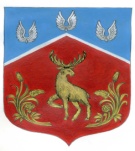 СОВЕТ ДЕПУТАТОВмуниципального образования Громовское сельское поселение муниципального образования Приозерский муниципальный район Ленинградской области
(четвертый созыв)Р Е Ш Е Н И Еот 26 мая 2021 года                                      № 98Об утверждении Порядка определения цены продажи земельных участков, находящихся
в собственности муниципального образования Громовское сельское поселение муниципального образования Приозерский муниципальный район Ленинградской области, предоставляемых без проведения торгов	В соответствии с пунктом 2 статьи 39.3, ст. ст. 39.4, 65, 66 Земельного кодекса Российской Федерации, Совет депутатов муниципального образования Громовское сельское поселение муниципального образования Приозерский муниципальный район Ленинградской области РЕШИЛ:1. Утвердить Порядок определения цены продажи земельных участков, находящихся в собственности муниципального образования Громовское сельское поселение муниципального образования Приозерский муниципальный район Ленинградской области,  предоставляемых без проведения торгов, согласно приложению.2. Отменить решение Совета депутатов муниципального образования Громовское сельское поселение муниципального образования Приозерский муниципальный район Ленинградской области от 28.11.2018 г. № 150.3. Опубликовать настоящее решение в средствах массовой информации: Ленинградском областном информационном агентстве (далее «Леноблинформ») http://www.lenoblinform.ru, разместить в сети Интернет на официальном сайте муниципального образования Громовское сельское поселение муниципального образования Приозерский муниципальный район Ленинградской области www.admingromovo.ru.4. Настоящее решение вступает в силу с момента его официального опубликования
в средствах массовой информации.5. Контроль за исполнением настоящего решения возложить на постоянную депутатскую комиссию по экономике, бюджету, налогам и муниципальной собственности.Глава муниципального образования                                                               Л.Ф. ИвановаС полным текстом документа можно ознакомиться на официальном сайте администрации МО Громовского сельского поселения МО Приозерский муниципальный район Ленинградской области http://admingromovo.ru/normativno-pravovie_akti/sovet_deputatov/